Tekst jednolity po zmianach w dniu 24.11.2020r.STATUT Stowarzyszenia „Lokalna Grupa Działania – Kanał Augustowski”Postanowienia ogólne§ 1Stowarzyszenie o nazwie „Lokalna Grupa Działania – Kanał Augustowski”, zwane dalej „Stowarzyszeniem”, jest dobrowolnym, samorządnym, trwałym zrzeszeniem, o celach niezarobkowych, działającym jako Lokalna Grupa Działania zwanym dalej LGD.§ 2Stowarzyszenie działa na podstawie przepisów ustawy z 7 kwietnia 1989r. Prawo 
o stowarzyszeniach (t.j. Dz. U. z 2019 r. poz. 688, 1570, 2020.), ustawy z 7 marca 2007r. o wspieraniu rozwoju obszarów wiejskich z udziałem środków Europejskiego Funduszu Rolnego na rzecz Rozwoju Obszarów Wiejskich, rozporządzenia Rady (WE) nr 1698/2005 z dnia 20 września 2005r. w sprawie wsparcia rozwoju obszarów wiejskich przez Europejski Fundusz Rolny na rzecz Rozwoju Obszarów Wiejskich (Dz. Urz. UE L 277 z 21.10.205, str. 1), Ustawy z dnia 20 lutego 2015r. o rozwoju lokalnym z udziałem lokalnej społeczności (Dz. U. poz. 378), rozporządzenia Parlamentu Europejskiego i Rady (UE) nr 1303/2013 z dnia 17 grudnia 2013r. ustanawiające wspólne przepisy dotyczące Europejskiego Funduszu Rozwoju Regionalnego, Europejskiego Funduszu Społecznego, Funduszu Spójności, Europejskiego Funduszu Rolnego na rzecz Rozwoju Obszarów Wiejskich oraz Europejskiego Funduszu Morskiego i Rybackiego oraz ustanawiające przepisy ogólne dotyczące Europejskiego Funduszu Rozwoju Regionalnego, Europejskiego Funduszu Społecznego, Funduszu Spójności i Europejskiego Funduszu Morskiego i Rybackiego oraz uchylające rozporządzenie Rady (WE) nr 1083/2006 (Rozporządzenie Nr 1303/2013), Ustawy z dnia 11 lipca 2014r. o zasadach realizacji programów w zakresie polityki spójności finansowanych w perspektywie finansowej 2014-2020 (Dz. U. poz. 1146 oraz z 2015r. poz. 378) oraz niniejszego statutu i z tego tytułu posiada osobowość prawną.§ 3Siedzibą Stowarzyszenia jest Augustów.§ 41. Stowarzyszenie może być członkiem krajowych i międzynarodowych organizacji 
o podobnym celu działania.2. Stowarzyszenie może współpracować z organizacjami, instytucjami, organizacjami publicznymi i niepublicznymi, ogólnopolskimi i zagranicznymi.3. Stowarzyszenie swoim działaniem obejmuje obszar Rzeczpospolitej Polskiej.4. Stowarzyszenie ma prawo używania pieczęci podłużnej oraz posiada logo ustanowione zgodnie z obowiązującymi przepisami stanowiące załącznik nr 1 do niniejszego Statutu.5. Czas trwania Stowarzyszenia jest nieograniczony.Zasady działania Stowarzyszenia§ 5Celami LGD są działania na rzecz rozwoju społeczności lokalnych z uwzględnieniem ochrony środowiska naturalnego, krajobrazu i zasobów dziedzictwa kulturowego, a w szczególności:wspieranie działań na rzecz opracowania i realizacji strategii rozwoju lokalnego kierowanego przez społeczność (LSR) dla obszaru Gminy Miasta Augustów, gmin wiejskich: Augustów i Płaska,promocję obszarów położonych w gminach, o których mowa w pkt 1,reprezentowanie społeczności lokalnych z obszarów gmin, o których mowa w pkt 1 w programach finansowanych ze środków Unii Europejskiej,4.	działanie na rzecz zrównoważonego rozwoju obszarów wiejskich i miejskich objętych działaniem  LGD,5.	szeroko pojęta integracja społeczna i animacja aktywności społecznej, obywatelskiej mieszkańców na obszarze objętym działaniem LGD,6.	kultywowanie  tradycji  historycznych, patriotycznych, podtrzymywanie i rozwijanie tożsamości kulturowej, ochrona dziedzictwa  kulturowego i historycznego na obszarze działania LGD,7.	działalność oświatowa, wychowawcza, opiekuńcza i kulturalna, 8.	animacja rozwoju gospodarczego w gminach objętych LGD, pobudzanie rozwoju przedsiębiorczości mieszkańców w tym przedsiębiorczości ekonomii społecznej,  9.	wspomaganie i inicjowanie działań na rzecz rozwoju potencjału oraz przedsiębiorczości sektora pozarządowego, w tym tworzenia i rozwoju podmiotów ekonomii społecznej,10.	wspomaganie promocji oraz rozwoju turystyki w tym ekoturystyki i agroturystyki oraz działań na rzecz rozwoju przedsiębiorczości turystycznej,11.	wspieranie inicjatyw  z zakresu rozwoju kultury fizycznej, sportu i rekreacji  na rzecz mieszkańców obszaru objętego działaniem LGD,12.	wspieranie rozwoju społeczeństwa informacyjnego, technologii informacyjno- komunikacyjnych i powiązanej technologicznie infrastruktury, 13.	prowadzenie działalności edukacyjnej i informacyjnej w zakresie możliwości korzystania z Funduszy Europejskich, krajowych i innych oraz wdrażania programów rozwoju,14.	rozwijanie konkurencyjnej gospodarki  obszaru LGD opartej na wiedzy i przedsiębiorczości,15.	prowadzenie działalności edukacyjnej, informacyjnej i szkoleniowej,  w tym kształcenia zawodowego, mającej na celu wyrównywanie szans, rozwój kadr w regionie, poprawę spójności społecznej i ekonomicznej z Unią Europejską,16.	wspieranie inicjatyw wspomagających rozwój wspólnot i społeczności lokalnych,17.	wspieranie działań na rzecz integracji europejskiej oraz rozwijania kontaktów międzynarodowych i współpracy transgranicznej między podmiotami i  społecznościami lokalnymi,18.	promocja zatrudnienia i aktywizacji zawodowej, wspieranie i inicjowanie działań ułatwiających integrację społeczną i zawodową, powrót na rynek pracy osób pozostających bez pracy lub zagrożonych utratą pracy,  19.	działania na rzecz  integracji społecznej osób zagrożonych wykluczeniem społecznym oraz osób z ich otoczenia,  osób niepełnosprawnych,20.	wspieranie działań prozdrowotnych, z zakresu promocji zdrowego stylu życia, profilaktyki i ochrony zdrowia, edukacji prozdrowotnej,21.	popularyzacja wyrobów regionalnych, promowanie produktów lokalnych i wspieranie lokalnego przetwórstwa spożywczego w tym proekologicznego,22.	wspieranie edukacji ekologicznej, aktywności proekologicznej, rozwoju proekologicznej działalności gospodarczej,  tworzenia ”zielonych” miejsc pracy, ochrony przyrody i środowiska naturalnego,23.	promocja  i inicjowanie działań partnerskich w ramach współpracy trójsektorowej (samorządy, organizacje pozarządowe, przedsiębiorcy),24.	prowadzenie na rzecz osób i podmiotów działalności szkoleniowej, doradczej i consultingowej związanej z realizacją celów i działań statutowych LGD,25.	wspieranie inicjatyw i podejmowanie działań  mających na celu rewitalizację społeczną i infrastrukturalną w gminach objętych LGD,26.	prowadzenie innych działań na rzecz rozwoju potencjału gmin z obszarów położonych na terenie działalności LGD.§ 6Stowarzyszenie realizuje swoje cele w szczególności poprzez:Wspieranie, organizowanie i/lub finansowanie:przedsięwzięć o charakterze informacyjnym lub szkoleniowym, w tym seminariów, szkoleń, konferencji i konkursów,imprez kulturalnych, takich jak festiwale, targi, pokazy i wystawy, służących zwłaszcza promocji regionu i jego tożsamości kulturowej,działalności promocyjnej, informacyjnej i poligraficznej, w tym:a) opracowywanie i druk broszur, folderów, plakatów,b) opracowywanie i rozpowszechnianie materiałów audiowizualnych,c) tworzenie stron internetowych,d) przygotowywanie i rozpowszechnianie innych materiałów o charakterze reklamowym lub promocyjnym;Prowadzenie bezpłatnego doradztwa w zakresie przygotowywania projektów związanych 
z realizacją LSR,Współpraca i wymiana doświadczeń z instytucjami publicznymi, niepublicznymi 
i organizacjami pozarządowymi działającymi w zakresie objętym celami Stowarzyszenia,Wspieranie działalności podmiotów z obszaru, o którym mowa w § 5 pkt 1, Wspieranie instytucjonalne, organizacyjne i finansowe inicjatyw na rzecz społeczności lokalnych wiejskich i miejskich z obszaru działania LGD zgodnych z celami statutowymi Stowarzyszenia,Inicjowanie i realizacja projektów w zakresie objętym celami statutowymi Stowarzyszenia na poziomie lokalnym, regionalnym, krajowym i międzynarodowym,Prowadzenie innych działań przewidzianych dla LGD oraz stowarzyszeń określonych 
w prawie polskim i prawie Unii Europejskiej.§ 7 Stowarzyszenie realizując cel statutowy opiera się na pracy społecznej członków. Może zatrudniać pracowników do prowadzenia swoich spraw.Członkowie Stowarzyszenia§ 81. Członkami LGD mogą być: 1) osoby fizyczne, 2) osoby prawne, w tym jednostki samorządu terytorialnego. 2. Jednostki samorządu terytorialnego szczebla powiatowego mogą być członkiem LGD jeżeli przynajmniej jedna gmina, objęta działaniem LGD, znajduje się w granicach administracyjnych danego powiatu. 3. Osoba prawna działa w LGD przez swojego pełnomocnika. § 9Członkostwo w LGD może być:zwyczajne,wspierające.§ 101. Członek LGD będący osobą fizyczną musi posiadać pełną zdolność do czynności cywilnoprawnych oraz złożyć deklarację przystąpienia do LGD. 2. Osoba prawna zobowiązana jest przedstawić aktualny odpis z KRS (za wyjątkiem jednostek samorządu terytorialnego) oraz złożyć deklarację przystąpienia do LGD, a w przypadku jednostek samorządu terytorialnego również uchwałę organu stanowiącego o przystąpieniu do LGD 
i wskazującą jej pełnomocnika. 3. Przyjęcia nowych członków dokonuje Zarząd LGD uchwałą podjętą w ciągu miesiąca od daty złożenia deklaracji. 4. W razie odmowy przyjęcia w poczet Członków, zainteresowany ma prawo w terminie jednego miesiąca od daty doręczenia uchwały, o której mowa w ust. 3, złożyć odwołanie do Walnego Zebrania. Walne Zebranie rozpatruje odwołanie w czasie najbliższych obrad. Stanowisko Walnego Zebrania jest ostateczne. Stwierdzenie utraty członkostwa w Stowarzyszeniu następuje na podstawie uchwały Zarządu Stowarzyszenia.§ 11. 1. Członek zwyczajny Stowarzyszenia jest obowiązany:propagować cel Stowarzyszenia i aktywnie uczestniczyć w jego realizacji,przestrzegać postanowień Statutu,regularnie opłacać składki członkowskie,brać udział w Walnych Zebraniach Członków. 2. Członek zwyczajny ma prawo:wybierać i być wybieranym do władz Stowarzyszenia,składać Zarządowi Stowarzyszenia wnioski dotyczące działalności Stowarzyszenia,brać udział w organizowanych przez Stowarzyszenie przedsięwzięciach o charakterze informacyjnym lub szkoleniowym,wstępu na organizowane przez Stowarzyszenie przedsięwzięcia.§ 121. Członkostwo w LGD ustaje: 1) w przypadku jednostek samorządu terytorialnego szczebla gminnego gdy zachodzą jednocześnie następujące warunki: a) złożenie Zarządowi uchwały Rady Gminy z decyzją o wystąpieniu z LGD, b) uregulowanie wszelkich zobowiązań finansowych.2. W przypadku innej osoby prawnej gdy zachodzi jeden z poniższych warunków: 1) złożenie Zarządowi uchwały organu stanowiącego z decyzją o wystąpieniu z LGD, 2) utrata osobowości prawnej, postawienie w stan likwidacji lub ogłoszenie upadłości, 3) wykluczenie uchwałą Zarządu z powodu nieprzestrzegania postanowień Statutu, regulaminów i uchwał władz LGD, działania na szkodę LGD.3. W przypadku osoby fizycznej gdy zachodzi jeden z poniższych warunków: 1) złożeniu dobrowolnej rezygnacji zgłoszonej na piśmie Zarządowi, 2) śmierci, 3) utraty praw publicznych na skutek prawomocnego wyroku sądu, 4) wykluczenia uchwałą Zarządu z powodu: niepłacenia składek członkowskich, nieprzestrzegania postanowień statutu, regulaminów i uchwał władz LGD oraz działania na szkodę LGD. § 131. Osoby prawne mogą zostać członkami wspierającymi Stowarzyszenie po złożeniu wniosku do Zarządu Stowarzyszenia i pisemnym ustaleniu z Zarządem zasad wspierania Stowarzyszenia.2. Członek wpierający jest zobowiązany do regularnego wywiązywania się z deklarowanych świadczeń i przestrzegania innych ustaleń zawartych przy złożeniu deklaracji.3. Członkowie wspierający mają prawo:składać Zarządowi Stowarzyszenia wnioski dotyczące działalności Stowarzyszenia,brać udział w posiedzeniach władz Stowarzyszenia z głosem doradczym, na zaproszenie tych władz,brać udział w organizowanych przez Stowarzyszenie przedsięwzięciach,zamieszczać w wydawnictwach Stowarzyszenia swoje oferty na preferencyjnych zasadach.4. Utrata członkostwa, o którym mowa w ust. 1, następuje wskutek:złożenia Zarządowi pisemnej rezygnacji,wykluczenia przez Zarząd:za działalność niezgodną ze Statutem lub uchwałą władz Stowarzyszenia,z powodu nierealizowania ustalonych zasad wspierania Stowarzyszenia.§ 14Od uchwały Zarządu dotyczącej wykluczenia, członkowi Stowarzyszenia przysługuje odwołanie do Walnego Zebrania Członków w terminie 21 dni od dnia doręczenia uchwały Zarządu o wykluczeniu. Uchwała Walnego Zebrania jest ostateczna i jest podejmowana na najbliższym Walnym Zebraniu zwołanym zgodnie z § 16 ust. 3 niniejszego Statutu.Władze Stowarzyszenia§ 15 1. Władzami Stowarzyszenia są:1) Walne Zebranie Członków;2) Rada;3) Zarząd;4) Komisja Rewizyjna.2. Nie można być jednocześnie członkiem Zarządu, Komisji Rewizyjnej oraz Rady.3. Kadencja Zarządu, Rady i Komisji Rewizyjnej trwa 4 lata.Członkowie organów Stowarzyszenia mogą otrzymać:
a) zwrot poniesionych kosztów w związku z pełnieniem funkcji w organach,b) wynagrodzenia lub diety zgodnie z uchwałą podjętą  przez Zarząd,-c) zwrot kosztów podróży służbowych / delegacji związanych z realizacją zadań Stowarzyszenia zgodnie z obowiązującymi przepisami Ustawy z dnia 26.06.1974 r. Kodeks pracy (Dz. U. z 2019 r. poz. 1040, 1043, 1495).5. W umowach między Stowarzyszeniem a członkiem Zarządu oraz w sporach z nim Stowarzyszenie reprezentuje Przewodniczący Komisji Rewizyjnej. Walne Zebranie Członków§ 16Najwyższą władzą Stowarzyszenia jest Walne Zebranie Członków zwane dalej Walnym Zebraniem. 2. Walne Zebranie może być zwołane jako: 1) zwyczajne, 2) nadzwyczajne. 3.Walne Zebranie zwołuje Zarząd, co najmniej jeden raz w roku lub na pisemny wniosek Komisji Rewizyjnej albo z inicjatywy co najmniej 20% członków Stowarzyszenia, powiadamiając w każdy skuteczny sposób o jego terminie, miejscu obrad i propozycjach porządku obrad wszystkich członków co najmniej na 14 dni przed wyznaczonym terminem. 4. Walne Zebranie w sprawie wyboru władz Stowarzyszenia zwoływane jest w terminie do 
sześciu miesięcy od upływu kadencji.5.W Walnym Zebraniu winna uczestniczyć, co najmniej połowa członków uprawnionych do głosowania. W przypadku braku quorum, Zarząd wyznacza drugi termin Walnego Zebrania  nie wcześniej niż po upływie 30 minut od pierwszego terminu. Walne Zebranie zwołane w drugim terminie jest ważne bez względu na liczbę uczestniczących w nim członków.6. Obrady Walnego Zebrania odbywają się w zasadzie na jednym posiedzeniu, jednak na wniosek przewodniczącego zebrania lub członka stowarzyszenia Walne Zebranie może postanowić o przerwaniu Obrad Walnego Zebrania i kontynuowaniu obrad w innym wyznaczonym terminie na kolejnym posiedzeniu tych samych obrad. Przerwanie obrad może nastąpić w szczególności ze względu na niemożność rozpatrzenia na jednym posiedzeniu całości spraw porządku dziennego obrad, uzasadnioną konieczność rozszerzenia porządku obrad, potrzebę dostarczenia dodatkowych materiałów, dużą ilość dyskutantów lub inne nieprzewidziane przeszkody uniemożliwiające Walnemu Zebraniu właściwe obradowanie bądź podejmowanie uchwał.7. W Walnym Zebraniu mogą uczestniczyć zaproszeni przez Zarząd goście.8. Do kompetencji Walnego Zebrania leży w szczególności:uchwalanie kierunków i programu działania Stowarzyszenia (LSR) oraz zatwierdzanie zmian wynikających z aktualizacji,ustalanie liczby członków Zarządu, Rady i Komisji Rewizyjnej,wybór i odwołanie członków Zarządu, Rady i Komisji Rewizyjnej,rozpatrywanie i zatwierdzanie sprawozdań Zarządu i Komisji Rewizyjnej, 
w szczególności dotyczących projektów realizowanych w ramach LSR,udzielanie absolutorium Zarządowi,uchwalanie Statutu i jego zmian,podejmowanie uchwał w sprawie przystąpienia Stowarzyszenia do innych organizacji,połączenie i przekształcenie Stowarzyszenia,podjęcie uchwały w sprawie rozwiązania Stowarzyszenia,rozpatrywanie odwołań od uchwał Zarządu, wniesionych przez członków Stowarzyszenia,uchwalanie Regulaminu Obrad Walnego Zebrania, Regulaminu Pracy Zarządu, Regulaminu Pracy Komisji Rewizyjnej, opiniowanie propozycji Zarządu dotyczących projektów, które mają zostać objęte dofinansowaniem na podstawie odrębnych przepisów, uchwalanie wysokości składek członkowskich,powoływanie jednostek organizacyjnych i ich likwidacja.Uchwały Walnego Zebrania zapadają w głosowaniu jawnym, zwykłą większością głosów przy obecności co najmniej połowy liczby członków Stowarzyszenia. Przy obliczaniu większości uwzględnia się jedynie głosy „za” i „przeciw” uchwale, o ile obowiązujące przepisy nie stanowią inaczej. Jeśli w pierwszym terminie nie stawi się liczba członków wymagana do podjęcia uchwały, w następnym terminie uchwały zapadają bez względu na liczbę obecnych członków.10. Głosowanie jest jawne.11. Tajne głosowanie zarządza się w przypadkach określonych w Statucie lub na wniosek co najmniej jednego z obecnych uprawnionych do głosowania, który podlega głosowaniu.12. Podjęcie uchwały w sprawie zmiany Statutu, odwołania członków Zarządu, Komisji Rewizyjnej oraz rozwiązania Stowarzyszenia, wymaga bezwzględnej większości przy obecności co najmniej połowy członków Walnego Zebrania w pierwszym terminie i bez względu na ilość obecnych w drugim terminie.13. Każdemu członkowi zwyczajnemu Stowarzyszenia obecnemu na Walnym Zebraniu  przysługuje jeden głos.§ 171. Nadzwyczajne Walne Zebranie jest zwoływane przez Zarząd: 1) z własnej inicjatywy, 2) na pisemny wniosek Komisji Rewizyjnej, 3) na pisemny wniosek co najmniej 1/3 ogólnej liczby członków zwyczajnych Stowarzyszenia. 2. Zwołanie Nadzwyczajnego Walnego Zebrania odbywa się zgodnie z zapisami § 17. 3. O terminie, miejscu, proponowanym porządku obrad oraz projektach podejmowanych uchwał Zarząd zawiadamia na co najmniej 14 dni przed jego terminem i nie później niż miesiąc od zgłoszenia wniosku. Nadzwyczajne Walne Zebranie obraduje tylko nad sprawami, dla których zostało zwołane.Zarząd§ 181. Zarząd składa się z Prezesa, dwóch Wiceprezesów i 3 członków Zarządu wybieranych 
i odwoływanych przez Walne Zebranie w głosowaniu tajnym, z zastrzeżeniem wyborów władz na pierwszą kadencję, które przeprowadza się w głosowaniu jawnym podczas Zebrania Założycielskiego.2. Do kompetencji Zarządu należy w szczególności:przyjmowanie nowych członków Stowarzyszenia,reprezentowanie Stowarzyszenia na zewnątrz i działanie w jego imieniu,kierowanie bieżącą pracą Stowarzyszenia,zwoływanie Walnego Zebrania,przygotowanie do realizacji projektów, które zostaną objęte wnioskiem 
o dofinansowanie, składanym na podstawie odrębnych przepisów,przygotowywanie projektów uchwał Walnego Zebrania Członków,realizacja uchwał Walnego Zebrania Członków,przygotowanie projektu Regulaminu Pracy Zarządu,zatrudnianie i zwalnianie kierownika Biura Stowarzyszenia oraz innych pracowników tego Biura,ustalanie wielkości zatrudnienia i zasad wynagradzania pracowników Biura Stowarzyszenia,ustalanie regulaminu Biura Stowarzyszenia,opracowywanie, aktualizacja i realizacja LSR, zatwierdzanie sprawozdań z realizacji LSR, uchwalanie zmian w LSR w zakresie przesunięcia kosztów w budżecie, harmonogram, dostosowanie wskaźników, aktualizacja liczby członków, załączników do LSR, opisów ogólnych, oczywistych omyłek, zmian aktów prawnych niezależnych od LGD, zmian wynikających z zaleceń pokontrolnych, zaleceń organu nadzoru oraz uchwalanie zmian w załącznikach do Umowy o warunkach i sposobie realizacji strategii rozwoju lokalnego kierowanego przez społeczność, z wyjątkiem spraw zastrzeżonych do decyzji Walnego Zebrania Członków,podejmowanie uchwał w sprawie wynagrodzenia lub diety dla członków organów Stowarzyszenia.3. Do reprezentowania Stowarzyszenia upoważniony jest Prezes lub Wiceprezes, a do zaciągania zobowiązań majątkowych upoważniony jest Prezes lub Wiceprezes wraz 
z członkiem Zarządu działający łącznie.Komisja Rewizyjna§ 19Komisja Rewizyjna składa się z od 3 do 5 członków wybieranych i odwoływanych przez Walne Zebranie Członków w głosowaniu tajnym, z zastrzeżeniem wyborów władz na pierwszą kadencję, które przeprowadza się w głosowaniu jawnym podczas Zebrania Założycielskiego.2. Członkiem Komisji Rewizyjnej nie może być osoba skazana prawomocnym wyrokiem za przestępstwo popełnione umyślnie. Członkowie Komisji Rewizyjnej nie mogą pozostawać 
z członkami Zarządu w związku małżeńskim ani też w stosunku pokrewieństwa do drugiego stopnia, powinowactwa pierwszego stopnia lub podległości z tytułu zatrudnienia.3. Na pierwszym po wyborach posiedzeniu Komisja Rewizyjna wybiera ze swego grona Przewodniczącego i Wiceprzewodniczącego.4. Do kompetencji Komisji Rewizyjnej należy:kontrola bieżącej pracy Stowarzyszenia,składanie wniosków dotyczących absolutorium dla Zarządu na Walnym Zebraniu Członków,występowanie z wnioskiem o zwołanie Walnego Zebrania Członków,dokonywanie wyboru podmiotu mającego zbadać sprawozdanie finansowe Stowarzyszenia, zgodnie z przepisami o rachunkowości,przygotowanie projektu  regulaminu pracy Komisji Rewizyjnej.Rada § 20 1. W skład Rady wchodzą przedstawiciele władz publicznych, lokalnych partnerów społecznych i gospodarczych oraz mieszkańców, przy czym żadna z grup interesu nie posiada więcej niż 49% głosu – zgodnie z art. 32 ust. 2. lit. b) Rozporządzenia Parlamentu Europejskiego i Rady (UE) nr 1303/2013 z dnia 17 grudnia 2013 r. ustanawiającego wspólne przepisy dotyczące Europejskiego Funduszu Rozwoju Regionalnego, Europejskiego Funduszu Społecznego, Funduszu Spójności, Europejskiego Funduszu Rolnego na rzecz Rozwoju Obszarów Wiejskich oraz Europejskiego Funduszu Morskiego i Rybackiego oraz ustanawiającego przepisy ogólne dotyczące Europejskiego Funduszu Rozwoju Regionalnego, Europejskiego Funduszu Społecznego, Funduszu Spójności i Europejskiego Funduszu Morskiego i Rybackiego oraz uchylającego rozporządzenie Rady (WE) nr 1083/2006 (Dz. Urz. UE L 347 z 20.12.2013, z późn. zm.).2. Rada składa się z od 6 do 12 członków wybieranych i odwoływanych przez Walne Zebranie Członków w głosowaniu jawnym zgodnie z zasadami opisanymi w punkcie 1.3. Na pierwszym po wyborach posiedzeniu Rada wybiera ze swego grona Przewodniczącego   i Wiceprzewodniczącego.4. Do kompetencji Rady należy:1) wybór operacji, w rozumieniu art. 2 pkt 9 Rozporządzenia Nr 1303/2013, które mają być realizowane w ramach LSR oraz ustalenie kwoty wsparcia, zgodnie z art. 34 ust. 3 lit. f Rozporządzenia Nr 1303/2013,2) wybór projektów do finansowania,3) wyrażenie opinii i formułowanie wniosków o sposobie realizacji celów LGD,4) bieżąca ocena działalności LGD, 5) wyrażanie opinii i formułowanie wniosków do założeń i planów rozwojowych LGD, 6) wyrażanie opinii o działalności Zarządu, 7) wyrażanie opinii i formułowanie wniosków w sprawach przedłożonych przez Zarząd. § 21 W razie zmniejszenia się składu władz Stowarzyszenia, wymienionych w § 15 ust. 1 pkt 2, 3 i 4 w czasie trwania kadencji tych władz, Zarząd zwołuje Walne Zebranie celem uzupełnienia ich składu.§ 22Zasady zwrotu kosztów za udział w posiedzeniach Rady dotyczących wyboru operacji określa Walne Zebranie.Majątek i finanse Stowarzyszenia§ 231.Stowarzyszenie prowadzi gospodarkę finansową w oparciu o obowiązujące przepisy prawa.Zarząd Stowarzyszenia sporządza i podaje do wiadomości w sposób umożliwiający zapoznanie się z nimi przez zainteresowane podmioty roczne sprawozdania merytoryczne oraz finansowe, które podlegają rozpatrzeniu i zatwierdzeniu przez Walne Zebranie Członków.Do finansowych sprawozdań Zarządu stosuje się odpowiednio przepisy o rachunkowości.4. Do zakresu merytorycznych sprawozdań Zarządu stosuje się odpowiednio przepisy dotyczące zakresu sprawozdań składanych przez stowarzyszenia.5. Majątek Stowarzyszenia tworzą środki pieniężne i inne składniki majątkowe.6. Majątek Stowarzyszenia powstaje z:składek członkowskich, darowizn, zapisów, subwencji i dotacji, dochodów z własnej działalności,ofiarności publicznej,z majątku Stowarzyszenia,z odsetek bankowych,z innych przewidzianych prawem źródeł.7. Funduszami i majątkiem Stowarzyszenia zarządza Zarząd.Środki wypracowane w związku z prowadzoną działalnością statutową i inne składniki majątkowe, przeznaczane są wyłącznie na realizację celów statutowych Stowarzyszenia 
i celów zawartych w Lokalnej Strategii Rozwoju.Stowarzyszenie nie prowadzi działalności gospodarczej w rozumieniu przepisów prawa.10. Roczną składkę członkowską przeznacza się na pokrycie bieżących kosztów działalności Stowarzyszenia.11. Dodatkowe składki członkowskie ustala się na pokrycie innych, niż określonych w ust. 2, kosztów działalności Stowarzyszenia, w szczególności na finansowanie realizowanych przez Stowarzyszenie programów i przedsięwzięć.Postanowienia końcowe§ 241. W celu zapewnienia obsługi biurowej i merytorycznej organów Stowarzyszenia tworzy się Biuro Stowarzyszenia.2. Biuro jest jednostką organizacyjną, działającą w oparciu o regulamin określający zadania, strukturę i zasady jego funkcjonowania.3. Pracą biura kieruje Kierownik powołany przez Zarząd.§ 251. Podejmując uchwałę o rozwiązaniu Stowarzyszenia, Walne Zebranie Członków określa sposób jego likwidacji oraz przeznaczenie majątku Stowarzyszenia.2. W sprawach dotyczących rozwiązania i likwidacji Stowarzyszenia nie uregulowanych 
w statucie, mają zastosowanie odpowiednie przepisy ustawy z dnia 7 kwietnia 1989r. Prawo  o stowarzyszeniach (Dz. U. z 2019r. poz. 688, 1570, 2020).§ 26W zakresie nieuregulowanym postanowieniami Statutu stosuje się odpowiednie przepisy Prawa o stowarzyszeniach.           Przewodnicząca  	XXX Walnego Zebrania CzłonkówMarzena PieczyńskaZałącznik nr 1 do StatutuLogo Stowarzyszenia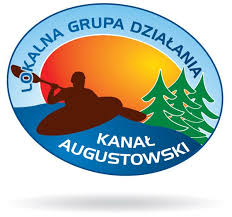 Logo Stowarzyszenia jest w kształcie owalu, w górnym otoku na niebieskim tle napis wielkimi literami: LOKALNA GRUPA DZIAŁANIA, w środkowej części z lewej strony wizerunek kajakarza z uniesionym wiosłem w lewej ręce, wiosło w prawej ręce opuszczone i stykające się z granatowym dolnym tłem, z prawej strony wizerunek 3 zielonych świerków, poniżej 
w dolnym otoku na granatowym tle napis wielkimi literami: KANAŁ AUGUSTOWSKI. W środku owalu tło w kolorze płynnie przechodzącym od czerwonego z lewej strony owalu poprzez pomarańczowy w środkowej do żółtego z prawej strony.Przewodnicząca XXX Walnego Zebrania CzłonkówMarzena Pieczyńska